Муниципальное дошкольное образовательное учреждение детский сад «Тополёк»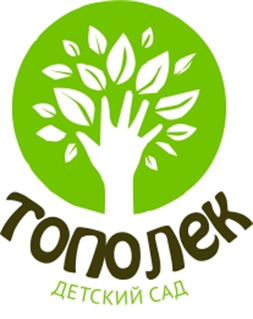 Театральная викторинав подготовительной группе «Светлячок»Мышкин, 2023г.Цель: Закрепление знаний о театре.  Формирование интереса к театральной деятельности.
Задачи:
1. Обобщить представление о театральном искусстве. Закрепить знания детей о театральных профессиях
2. Развивать познавательный интерес, творческие способности, внимание и наблюдательность.
3. Развивать правильное понимание театральной терминологии и использования ее в речи4. Воспитывать интерес к театральным профессиям.
5.Воспитать эмоционально – положительное отношение к театральному искусству. 
Форма проведения: викторина

Ведущий: Ребята, я приглашаю вас поиграть. Дети стоят в кругу и, передавая друг другу мяч, говорят ассоциации к театральным словам, которые произносит воспитатель.Воспитатель: Ребята, а вы любите театр? Сейчас мы узнаем, что вы уже знаете о театре, и как вы умеете играть в театр.А игра называется «Театральная викторина».
Нам надо разделиться на две команды, и придумать им названия. Например, «Буратино» и «Петрушка» (дети придумывают свои названия).
1. Первый конкурс нашей викторины «Разминка». 
Каждой команде надо ответить на 5 вопросов о театре. Если команда затрудняется ответить на вопрос, другая команда сможет ей помочь. Команда, давшая большее количество правильных ответов, получает очко - театральный билет.
Итак, вопросы для команды «Буратино»:
- как называется бумажка, по которой можно попасть в театр (билет)
- Как называются места в театре, где сидят зрители? (зрительный зал).
- Как называется театр, где артисты исполняют свои роли с помощью танца? (Балет).
- Как называется место, где выступают актеры? (сцена)
- Как называется театр, где актеры не разговаривают, а поют? (Опера)- А теперь разминка для команды «Петрушка»
- Как называется объявление о спектакле? (театральная афиша).
- Человек, исполняющий роль на сцене. (Артист).
- Перерыв между действиями спектакля. (Антракт).
- Рукоплескание артистам. (Аплодисменты).
2. Второй конкурс «Суфлер".Кто такой суфлер?

Каждой команде нужно произнести скороговорку всем вместе одновременно
• Быстро Егорка говорит скороговорку.
• В букваре у Буратино брюки, булка и ботинок.
Отлично справились команды с заданием! 

3. Конкурс «Театральные профессии» (люди каких профессий работают в театре?).
Слушайте внимательно правила проведения этого конкурса: каждая команда с помощью поднятой руки по очереди отгадывает театральную профессию. 
1. Что напишет сценарист,
То покажет нам...(артист)
2. Есть в оркестре дирижер,
А в театре - ...(режиссер)
3. Был человек, а стал актер:
Его преобразил...(гример)
4. У костюмов есть размер,
Это знает... (костюмер)
5. Тонкой палочкой взмахнет —
Хор на сцене запоет.
Не волшебник, не жонглер.
Кто же это? ...(Дирижер)
6. В буфете театральном вкусная еда
Всегда стараются для нас конечно...(повара)
1. - кто пишет сценарии спектаклей?
2. - кто делает декорации к спектаклям?
3. - кто подсказывает артистам текст
(Если дети затрудняются называть профессии, педагог может подсказывать им наводящими вопросами)
4. Следующий конкурс «Знатоки сказок». Мы сейчас проверим, каких сказочных героев вы знаете. Вам нужно отгадать загадки: назвать сказочного героя или героиню и вспомнить названия сказки.Загадки для команд (по очереди каждой команде):Трудно девочке живется,Хоть в труде она всегда.Только мачехе неймется,Не похвалит никогда.К бабушке с корзинкойСмело я иду.И в лесу тропинкуЯ всегда найду.В лес с подружками пошла,Ягоды, грибы нашла.От подружек отделилась,В чаще леса заблудилась.Испугались, встретив волка,Страшно он зубами щелкал.Братьев спас один из них.Дом построил для троих.Скрипит зубами, водит носомИ русский дух не переноситСтаруха с костяной ногойЗовется… (Бабою Ягой).Сдобный, пышный, круглощекий.У него румяный бок.Убегает по дорожкеИ зовется… (Колобок) В конкурсе «Знатоки сказок» победила команда…
5. Следующий конкурс «Мы – артисты». Каждой команде предоставляется возможность продемонстрировать свое актерское мастерство, побывать в роли актеров. Актеры должны уметь демонстрировать разные чувства, эмоции: грусть, радость, удивление, испуг и т. д. О том, какое чувство или какую эмоцию испытывает человек, может сказать выражение его лица или мимика. Мы посмотрим сейчас, как с помощью мимики вы сможете показать своих персонажей.
Ведущий:Задание для команды «Буратино»: изобразить человека, откусившего лимон.Задание для команды «Петрушка»: изобразить с помощью мимики человека, который ест мороженое. Задания для капитанов команд: произнести одну и ту же фразу по-своему, выразив ту или иную эмоцию.Задание капитану команды «Буратино»: произнеси предложение «Мы сегодня идем в театр» вопросительно.А теперь задание капитану команды «Петрушка»: произнеси эту же фразу «Мы сегодня идем в театр» радостно.Следующая фраза: «Опять манная каша».Задание для «Буратино» - произнести эту фразу грустно.Задание для «Петрушки» - произнести эту же фразу удивленно.А теперь представьте на минуту, что вы выступаете на сцене. Вам необходимо с помощью движений, мимики и жестов изобразить какое-либо животное.На сцену приглашается команда «Буратино». Ваша задача – изобразить голодного волка, рычащего по полю.А теперь в роли артистов предлагается побывать членам команды «Петрушка». С помощью мимики, жестов и движений изобразите трусливого зайчика, запутывающего свои следы.Молодцы! Подведем итоги этого конкурса. За конкурс «Мы артисты» каждая команда получает по одному очку.6. Теперь мы с вами побываем в роли зрителей. Наш конкурс называется «Правила поведения в театре». Вам нужно вспомнить, что значит быть воспитанным человеком и как вести себя в театре.1. Как нужно одеваться в театр?2. Можно ли кушать во время представления?3. Можно ли разговаривать во время представления?Ведущий: Молодцы! Подведем итоги викторины. В качестве призов каждой команде вручаются веселые маски животных. 
— Давайте друг другу поапплодируем за веселую встречу в нашей театральной гостиной! 
